Associate of Applied Science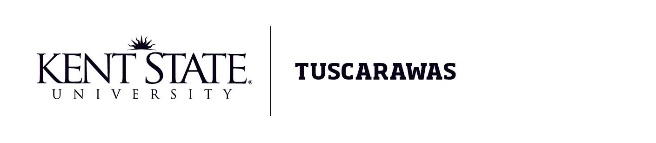 Veterinary TechnologyFIELD EXPERIENCE FORMFall 2024Complete and submit this form with your online application for admission to your designated campus as indicated below.  Forms are to be submitted by March 15, 2024. The purpose of the Field Experience Form is for applicants to demonstrate exposure to the field of Veterinary Technology. Field experience is defined as employment, volunteering, shadowing, or observing at a veterinary practice or facility where a Registered Veterinary Technician is employed. Please use one form for each experience site.A minimum of 15 hours of field experience is REQUIRED for all applicants applying to the program. Applicants must also complete several questions to be asked of the Veterinary Technician they are shadowing/working with.  The Technician/s discussing the questions with the applicant must sign off on the answer sheet.  These questions are designed to be asked by the applicant to the RVT they are shadowing in order to gain further appreciation for the career path they are choosing to pursue.  Hopefully more discussion will be sparked by these questions so the applicant can gather the most information possible prior to beginning their education.  These questions are to be answered by the applicant after speaking with the technician they are working with.  The questions are below:STUDENT INFORMATION:  To Be Completed By Student(Please Print Legibly)Last Name			First Name		Middle				KSU ID NumberFIELD EXPERIENCE INFORMATION:  To Be Completed By Supervisor(Please Print Legibly)Person Supervising Experience				TitleName of Hospital, Clinic, etc.		Address / City / State / Zip				Phone NumberDates of Field Experience					                	Total Number of Experience Hours_____________________________________________________________________________________________Supervisor Signature									DateQUESTIONS: To be completed by the student.  Please discuss with the technician you are    shadowing. What are the typical day to day tasks of a veterinary technician? What is the hourly/salary pay range in this area of the state for a Registered Veterinary Technician?  What other benefits do technicians get at their jobs (i.e. health insurance, bonuses, etc). What is the work schedule like for a veterinary technician in this practice?  Do technicians ever need to be on-call, work nights or weekends?4.)  What advice would you give a student at the beginning of their journey to becoming a     veterinary technician?  **Upload this form into the designated question in the “2024 Fall Veterinary Technology Application” at:www.kent.edu/tusc/veterinary-technology 	